21 दिसंबर, 2020प्रिय माता-पिता/अभिभावको और छात्रो,ओंटैरियो सरकार ने आज घोषणा की कि कोविड-19 के प्रसार को धीमा करने के लिए प्रांत 26 दिसंबर शनिवार को ग्रे (लॉकडाउन) ज़ोन में जा रहा है। टोरंटो में और दक्षिणी ओंटैरियो के बाकी हिस्सों में लॉकडाउन 28 दिनों के लिए लागू रहेगा। घोषणा के भाग के रूप में, सरकार ने कहा है कि दक्षिणी ओंटैरियो के सभी एलमेन्ट्री स्कूल, जिन में टीडीएसबी के स्कूल शामिल हैं, सोमवार 11 जनवरी तक छात्रों के लिए बंद रहेंगे, जबकि सभी सेकन्डरी स्कूल सोमवार, 25 जनवरी तक छात्रों के लिए बंद रहेंगे। इस समय के दौरान, सारे इन-पर्सन स्कूल रिमोट लर्निंग पर शिफ्ट हो जाएंगे जबकि वर्चूअल स्कूल आम ढंग से चलना जारी रहेंगे।कृपया नीचे टीडीएसब स्कूलों में रिमोट लर्निंग पर इस शिफ्ट के बारे में अतिरिक्त जानकारी प्राप्त करें।एलमेन्ट्री स्कूलइन-पर्सन स्कूल: छात्र अपने घर से उनके नियमित स्कूल शिक्षक द्वारा डिलिवर की गई रिमोट लर्निंग प्राप्त करेंगे। एलमेन्ट्री स्कूल अपने स्कूल के नियमित कार्यक्रम/टाइमटेबल का पालन करेंगे। कुछ मामलों में,मामूली प्रतिस्थापन की आवश्यकता हो सकती है, जिस के बारे में परिवारों को सोमवार 4 जनवरी को सूचित किया जाएगा। वर्चूअल स्कूल: आम ढंग से चलना जारी रहेंगे।सेकन्डरी स्कूलइन-पर्सन स्कूल: सेकन्डरी स्कूल समायोजित समय सारिणी का पालन करेंगे:नोट: पीरीएड 1 की क्लास का सुबह 8:45 से दोपहर 12:30 बजे तक चलना जारी रहेगा, और उस में 150 मिनट की synchronous (समकालिक)/ऑनलाइन लर्निंग और 75 मिनट की asynchronous (गैर-समकालिक)/ स्वतंत्र काम शामिल होगा। अध्यापक सुबह 8:45 बजे synchronous (समकालिक) ऑनलाइन लर्निंग के साथ शुरूआत करेंगे। ऊपर दी गई समय सारिणी में नियत किए गए asynchronous (गैर-समकालिक) समय उदाहरण हैं कि asynchronous (गैर-समकालिक) समयों को कैसे नियत किया जा सकता है। अध्यापक यह निर्धारित करने के लिए पेशेवर निर्णय का उपयोग करेंगे कि  synchronous (समकालिक) asynchronous (गैर-समकालिक) समयों को कैसे नियत किया जाएगा।वर्चूअल स्कूल: आम ढंग से चलना जारी रहेंगे।ऐडवैंस (EdVance) और अडल्ट  डे स्कूल इन-पर्सन स्कूल: अडल्ट  डे स्कूलों और ऐडवैंस कार्यक्रमों में छात्र इस ऑनलाइन कार्यक्रम का पालन करेंगे:शुरुआत के समय और लंच के समय प्रत्येक स्कूल के लिए समान रहेंगे।वर्चूअल स्कूल: आम ढंग से चलना जारी रहेंगे।वैकल्पिक स्कूल/प्रोग्रामइन-पर्सन स्कूल: वह स्कूल जो बोर्ड द्वारा विकसित अनुकूलन योग्य समय सारिणी का उपयोग नहीं कर रहे हैं (वैकल्पिक स्कूल–प्रोग्राम, कांग्रीगेटिड साइटें, ISPs आदि) स्थानीय स्तर पर विकसित किए गए रिमोट लर्निंग शिड्यूलों का पालन करेंगे।वर्चूअल स्कूल: आम ढंग से चलना जारी रहेंगे।स्पेशल एजुकेशन कांग्रीगेटिड साइटेंकांग्रीगेटिड साइटें (नीचे सूचीबद्ध की गईं) स्थानीय स्तर पर विकसित किए गए रिमोट लर्निंग शिड्यूल लागू करेंगी।एलमेन्ट्री कांग्रीगेटिड साइटें: बेवरली स्कूल (Beverly School), लूसी मककौरमिक सीनीयर स्कूल (Lucy McCormick Senior School), सेनेका स्कूल (Seneca School), सनी वियू जूनियर और सीनीयर पीएस (Sunny View Jr. & Sr. PS), पार्कलेन पीएस (Parklane PS), विलियम जे. मैककौरडिक स्कूल (William J. McCordic School)सेकन्डरी कांग्रीगेटिड साइटें: सेंट्रल इटोबीको (Central Etobicoke), डरूअरी सेकन्डरी स्कूल (Drewry Secondary School), फ्रैंक औहके (Frank Oke), मेपलवुड हाई स्कूल (Maplewood High School), सर विलियम ओसलर (Sir William Osler), यॉर्क हंबर एचएस (York Humber HS)कृपया ध्यान दें कि सरकार के सबसे अधिक जोखिम में होने वाले लोगों की रक्षा करने के प्रयासों के तहत, स्कूल बोर्ड, जहां संभव हो, ऐसे छात्रों की आवश्यकताओं के आधार पर इन-पर्सन सहायता प्रदान कर सकते हैं जिनको रिमोट लर्निंग द्वारा समायोजित नहीं किया जा सकता है। यदि आपको लगता है कि यह आवश्यक हो सकता है, तो कृपया अपने बच्चे के प्रिंसिपल से बात करें।चाइल्ड केयर/इक्स्टेन्डिड डे प्रोग्रामटीडीएसबी स्कूलों के भीतर स्थित शिशुओं, नन्हे बच्चों और प्री-स्कूल उम्र के बच्चों की सेवा करने वाले सभी चाइल्ड केयर प्रोग्रामों को लॉकडाउन अवधि के दौरान खुले रहने की अनुमति दी जाएगी, लेकिन माता-पिता/अभिभावकों को अपने व्यक्तिगत चाइल्ड केयर ऑपरेटरों के साथ विवरणों की पुष्टि करनी चाहिए। स्कूल बंद होने के दौरान, सारे टीडीएसबी इक्स्टेन्डिड डे प्रोग्राम और बिफोर ऐन्ड आफ्टर - स्कूल प्रोग्राम भी बंद होंगे।अगले कदमहालांकि टीडीएसबी ने इस वर्ष छात्रों को 70,000 से अधिक डिवाइस वितरित किए हैं, हम जानते हैं कि इस रिमोट लर्निंग अवधि के लिए कई छात्रों को अभी भी डिवाइस की आवश्यकता हो सकती है। उन मामलों में,परिवारों को एक डिवाइस का प्रबंध करने के लिए अपने स्कूल से संपर्क करने के लिए प्रोत्साहित किया जाता है,जब वे फिर से खुलते हैं। कृपया ध्यान दें कि डिवाइस उपलब्धता के आधार पर दिए जाएंगे और उनके वितरण में कुछ समय लग सकता है।आज की खबर ऐसे समय पर आ रही है जब सभी स्कूल सर्दियों की ब्रेक पर हैं, जो एक चुनौती पेश करता है क्योंकि मुझे पता है कि आप में से अनेक लोगों के पास अगले कदमों के बारे में सवाल हो सकते हैं। इन-पर्सन स्कूलों के लिए, अध्यापक 4 जनवरी को और जानकारी देने के लिए और, जिस की रिमोट लर्निंग पर शिफ्ट होने की अपेक्षाकृत त्वरित प्रक्रिया होने की आशा की जाती है, की शुरूआत करने कि लिए छात्रों और परिवारों के साथ जुड़ेंगे। वर्चुअल लर्निंग में छात्रों के लिए,4 जनवरी को लर्निंग आम ढंग से जारी रहेगी।हालांकि अप्रत्याशित नहीं है,मैं जानती हूँ कि यह खबर अनेक लोगों के लिए मुश्किल होगी। मैं आपको आश्वस्त करना चाहती हूं कि पिछले 9 महीनों में हमने रिमोट लर्निंग के बारे में बहुत कुछ सीखा है और जबकि अभी भी आगे चुनौतियां हो सकती हैं, हम परिवर्तन के निर्विघ्न होने को यथासंभव सुनिश्चित करने के लिए अपने छात्रों और परिवारों का समर्थन करेंगे।भवदीय,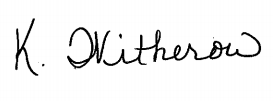 
कैथी बिदरो (Kathy Witherow)अंतरिम डाइरेक्टर अव एजुकेशन (Interim Director of Education)समयडे 1 डे 2 डे 3डे 4 सुबह 8:45 बजे – सुबह 10:00 बजेकोर्स 1 Synchronous (समकालिक) कोर्स 1Synchronous (समकालिक)कोर्स 2Synchronous (समकालिक)कोर्स 2Synchronous (समकालिक)सुबह 10 बजे – सुबह 10:30 बजेकोर्स 1Asynchronous(गैर-समकालिक)/Independent Learning (स्वतंत्र लर्निंग)कोर्स 1Asynchronous (गैर-समकालिक)/Independent Learning (स्वतंत्र लर्निंग)कोर्स 2Asynchronous (गैर-समकालिक)/Independent Learning(स्वतंत्र लर्निंग)कोर्स 2Asynchronous (गैर-समकालिक)/Independent Learning (स्वतंत्र लर्निंग)सुबह 10:30 बजे – सुबह 11:45 बजेकोर्स 1Synchronous (समकालिक)कोर्स 1Synchronous (समकालिक)कोर्स 2Synchronous (समकालिक)कोर्स 2Synchronous(समकालिक)दोपहर 11:45 बजे – दोपहर 12:30 बजेकोर्स 1Asynchronous (गैर-समकालिक)/Independent Learning(स्वतंत्र लर्निंग)कोर्स 1Asynchronous (गैर-समकालिक)/Independent Learning(स्वतंत्र लर्निंग)कोर्स 2Asynchronous (गैर-समकालिक)/Independent Learning(स्वतंत्र लर्निंग)कोर्स 2Asynchronous (गैर-समकालिक)/Independent Learning(स्वतंत्र लर्निंग)दोपहर 12:30 बजे – दोपहर 1:10 बजेलंचलंचलंचलंचदोपहर 1:10 बजे – दोपहर 2:00 बजेAPA/PMAAPA/PMAAPA/PMAAPA/PMAदोपहर 2:00 बजे – दोपहर 3:15 बजेकोर्स 2Synchronous (समकालिक)कोर्स 2Synchronous (समकालिक)कोर्स 1Synchronous (समकालिक)कोर्स 1Synchronous (समकालिक)डे 1डे 2डे 3डे 4पीरीअड 1: 3 घंटे1AB Synchronous (1ऐबी समकालिक)1AB Synchronous (1ऐबी समकालिक)2AB Synchronous (2ऐबी समकालिक)2AB Synchronous(2 ऐबी समकालिक)पीरीअड 2: 1 घंटा2AB Synchronous(2ऐबी समकालिक)2AB Synchronous(2ऐबी समकालिक)1AB Synchronous(1ऐबी समकालिक)1AB Synchronous(1ऐबी समकालिक)पीरीअड 3: 2 घंटे3AB Synchronous(3ऐबी समकालिक)3AB Synchronous(3ऐबी समकालिक)3AB Synchronous(3ऐबी समकालिक)3AB Synchronous(3ऐबी समकालिक)